　　　　　リメイクテディベアのご注文やお見積りには本シートをご利用ください。　　　　　　　　　　　　　　　　　　　　（※ご発注の際には、http://shop.hataco.jpよりご注文ください。）　　[1]　テディベアのサイズ（ご希望されるサイズに○を付けてください。）　　　[2]　テディベアのオプション[3]　テディベアのお顔イメージ[4]　ご要望　　　　　上記にご記入いただきましたら、お洋服と一緒に下記までご送付ください。　　　　　　　　　　　　　　　　　　　　（申し訳ありませんが、ご送付の送料はお客様ご負担となります。）　[5]　作品写真をwebやblogに掲載してよろしいでしょうか？　（はい・いいえ）標準サイズ　　20～40㎝　　規格外サイズ　　～20㎝、40㎝～　足裏への刺繍　（+800円）ジョイント接続（首・手足可動）に変更する※（+1500円）　　　※リメイクベアは首と胴体が固定、手足が糸による接続です。帽子や付け襟、ワンピースなどの製作（別途お見積りとなります。）ノーマル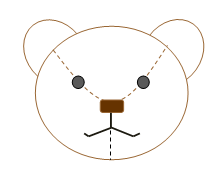 のんびり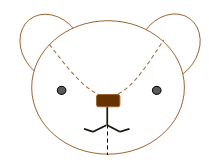 やんちゃ　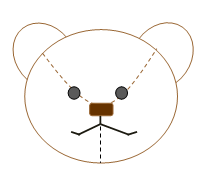 アンティーク風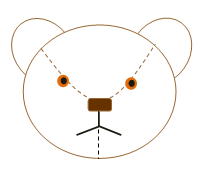 